Расписание непосредственной образовательной деятельности в структурном подразделении «Детский сад №11 комбинированного вида»муниципального бюджетного дошкольного образовательного учреждения «Детский сад «Радуга» комбинированного вида»Рузаевского муниципального района, реализующем основную общеобразовательную программу дошкольного образованияМуз.рук.ГруппаВоспитателиСырова М.Б.№1  1младшаяЛунина Ю.В.Шишанова И.В.Сырова М.Б.№2  старшаяМатвеева Т.И.Гирчева О.А.Коряченко Д.Л.№3 старшаяБиккулова Р.А.Черентаева Н.В.Коряченко Д.Л.№4 логопед.ОНРМедведева Н.Н.Долганина Е.Б.уч.лог.Мухаева М.Б.Коряченко Д.Л.№5 средняяБарышникова Н.А.Щуренкова О.Е.Коряченко Д.Л.№6 11младшаяУляшкина Е.Н.Федяшова Л.А.Сырова М.Б.№7  средняяПадерова Н.А.Карасева И.В.Сырова М.Б.№8 11младшаяМатвеева И.В.Ямашкина Н.В.Коряченко Д.Л.№9 логопед.подготов.ОНРПылайкина И.Б.Волчкова Т.Э.уч.-лог.Кулакова О.В.Сырова М.Б.№10 подготовительнаяКлюева Н.Г.Ладыженко М.В.Сырова м.Б.№12 11младшаяБуланова Н.М.Иванова М.А.Понедельник1.9.00-9.10Познание(Соц.мир/сенсорное развитие)2.Физическая культураII п. д.1. 9.00-9.25Развитие речи2. 9.45-10.10Физическая культура1.9.00-9.25Познание (Соц.мир/мир природы)2.9.45-10.10Музыка 1.9.00-9.25 Логопедическое2.9.35-10.00Развивающее(психолог)3.10.15-10.40 Музыка1.9.00-9.20Познание (Соц.мир/мир природы)2.9.20-9.40 Музыка1.9.00-9.15 Музыка2. Изобразительная деятельность(рис)II п. д.1.9.20-9.40Физическая культура2.9.50-10.10 Изобразительная деятельность(рис)1.9.00-9.15 Физическая культура 2.9.25-9.40Познание (Соц.мир/мир.прир)1.9.00-9.30 Развитие речи2.10.05-10.35Развивающее(психолог)3.1045-11.15Музыка1.9.00-9.30Познание (Соц.мир/мир природы)2.9.40-10.10Изобразительное искусство(рис)3.10.15-10.50 Физическая культура1.9.00-9.15Познание(Соц.мир/мир природы)2.9.25-9.40Изобразительная деятельность(рис)3.Физическая культура II п. д.Вторник1. 8.50-9.00 Музыка2.Изобразительное искусство( чтение худ.литр./констр)II п.д.1.9.00-9.25 Познание (Соц.мир/мир природы)2.9.35-10.00 Изобразительная деятельность(рис.)10.10-10.35Музыка1.9.00-9.25Развитие речи2.9.35-10.0Познание (МР)3.10.50-11.20Физическая культура на св. воздухе1.9.00-9.25Логопедическое2.9.35-10.00Познание (МР)3.10.15-10.40 Физическая культура на св. воздухе1.9.00-9.20 Физическая культура2.9.35-9.55Развитие речи2.Изобразительная деятельность (констр/аплик)II п.д.1. 9.00-9.15Познание(Соц.мир/мир природы)2. Физическая культураII п.д.1.9.00-9.20 Познание (Соц.мир/мир природы)2.9.45-10.05Музыка 1.9.05-9.20Музыка 2.9.25-9.40 Физическая культураИзобразительная деятельность(лепка) IIп.д.1.9.00-9.30Логопедическое2. 9.45-10.15Физическая культура 3.10.25-10.55Изобразительное искусство (рисование)1. 9.00-9.30Развитие речи2.9.40-10.10 Изобразительная деятельность(апплик/констр)3. 10.40-11.10Музыка1.9.00-9-15Познание (МР)2. 9.25-9.40Музыка Среда1.9.00-9.10Физическая культура2. Изобразительное искусство(рисование) IIп.д.1.9.00-9.25Познание(МР)2. 9.35-10.00 Изобразительная деятельность(лепка3.10.10-10.35Развивающее(психолог)1.9.25-9.50 Физическая культура2.10.00-10.25 Изобразительная деятельность (апплик/констр)1.9.00-9.25Логопедическое2.10.00-10.25Физическая культура Изобразительная деятельность(лепкаIIп.д.1.9.00-9.20 Физическая культура 2.9.35-9.55Изобразительная деятельность(лепка)19.00-9.15Изобразительная деятельность (апплик/констр)2. 9.30-9.45 Познание (МР)Физическая культураII п.д.1.9.00-9.50Познание (МР)2.9.30-9.50 Изобразительная деятельность(аппл/кон))Физическая культура IIп.д.1.9.00-9.15Познание (М.Р.)2.9.25-9.40Изобразительная деятельность(рисование)1.9.00-9.30Логопедическое2. 9.40-10.10Познание(МР)3.10.30-11.00Изобразительная деятельность (лепка)4.Физическая культура на воздухе1.9.00-9.30Подготовка к обучению грамоте2.9.40-10.10 Изобразительная деятельность(лепка3.Физическая культура на воздухе 1.9.00-9.15Изобразительное искусство(лепка)2.9.25-9.40Физическая культураЧетверг1. 9.00-9.10Развитие речи2. Изобразительное искусство(лепка)II п.д.1.9.00-9.25 Развитие речи2.9.45-10.10 Физическая культура Кружок II п/д                                                                                                                                                                                                                                                                                                                            1. 9.00-9.25Развитие речи2.9.45-10.10 МузыкаИзобразительная деятельность(рис.)II п.д.1.9.00-9.25Познание (Соц.мир/мир природы)2.9.35-10.00Изобразительная деятельность(аппликация)3.10.15-10.40 Музыка1. 9.20-9.40Музыка2.9.50-10.10 Познание (МР)1.9.00-9.15Музыка 2. Изобразительная деятельность(лепкаII п.д.1.9.20-9.40 Физическая культура2.9.50-10.10Изобразительное искусство(лепка)1.9.00-9.15 Физическая культура2.9.25-9.40Развитие речи1.9.00-9.30Логопедическое2.9.45-10.15Изобразительная деятельность (аппликация)3.10.45-11.15Музыка1.9.00-9.30Познание(МР)2.9.40-10.10Развитие речи3.10.15-10.50Физическая культура1.9.00-9.15Развитие речи2.9.25-9.40 Физическая культураПятница1.8.50-9.00Музыка2.Физическая культураII п.д.1.9.00-9.25Изобразительное искусство2.10.10-10.35 Музыка3. 11.10-11.35Физическая культура на воздухе1.8.55-9.20Изобразительная деятельность(лепка2.9.25-9.50Физическая культура 3.10.00-10.25Развивающее(психолог)1.9.00-9.25Логопедическое2.10.00-10.25Физическая культура Изобразительная деятельность(рис)IIп.д.1.9.00-9.20Физическая культура 2.9.30-9.50Изобразительное искусство(рисов)1.9.00-9.15 Развитие речи2. Физическая культураII п.д.1.9.00-9.20 Развитие речи2.9.45-10.05Музыка1.9.05-9.20 Музыка2.9.30-9.45Изобразительное искусство(аппликац /констр)1.9.00-9.30Логопедическое2.9.40-10.10 Познание (Соц.мир/мир природы)3.10.30-11.00Физическая культура1.9.00-9.30Развивающее2.10.40-11.10 Музыка1.9.00-9.15Изобразительное искусство(апплик/ констр)2.9.25-9.40 Музыка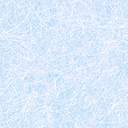 